                                 OBJAVA ZA MEDIJE                                         25. studeni 2016.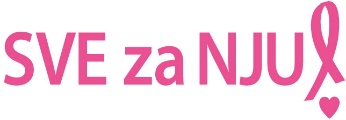 Stručnjaci onkolozi odgovaraju na pitanja građana o životu s rakomKroz akciju Pitaj SVE – SVE za NJU prikupljala su se najčešća pitanja o životu s teškom bolešću kako bi se sastavio svima dostupan online priručnikUdruga SVE za NJU tijekom prve polovice studenog prikupljala je upite zainteresiranih građana o životu s rakom kako bi kroz akciju simboličnog naziva „Pitaj SVE – SVE za NJU“ pripremila praktični online vodič s odgovorima na najčešća pitanja oboljelih i njihove okoline. Svoje odgovore Udruga priprema u suradnji sa stručnjacima onkolozima, a neka od njih ponudila je i primarijus Paula Podolski s KBC-a Zagreb na predavanju koje je održano u četvrtak, 24. studenog, u Centru za psihološku pomoć ženama oboljelima od raka SVE za NJU.„Kroz predavanja koja tijekom studenog i prosinca održavamo u Centru želimo pomoći svim ženama koje se suočavaju s teškom bolešću, želimo svima ponuditi odgovore kako bismo im olakšali suočavanje s bolešću i snalaženje u novim životnim okolnostima. Želimo ovim putem zahvaliti svim stručnjacima onkolozima koji nam pomažu u cilju da doista ponudimo odgovore našim korisnicama o životu s rakom. Posebnu smo pozornost u akciji htjeli posvetiti ženama s metastatskim rakom, koji sa sobom nosi i najviše izazova. Riječ je o ženama koje u svojim posljednjim danima zaslužuju dostojanstven život, a mi im kao društvo to moramo omogućiti“, istaknula je predsjednica udruge SVE za NJU Almenka Balenović.Kako bi olakšala suočavanje s bolešću i snalaženje u novim životnim okolnostima, Udruga SVE za NJU odlučila je pripremiti praktični vodič s odgovorima na najčešća pitanja oboljelih i njihove okoline, koji će uskoro biti dostupan na internetskim stranicama Udruge SVE za NJU. Kroz rad Udruge svakodnevno se razmjenjuju pitanja i odgovori, što praktične, a što emotivne prirode, zbog čega je i nastala ideja o tome da se ona najučestalija pretvore u svima dostupan i pregledan digitalni priručnik. Priručnik je zamišljen kao svojevrsni – živi dokument – koji se s vremenom može nadograđivati. U Hrvatskoj godišnje od raka dojke oboli gotovo 2.700 žena, što upućuje na zabrinjavajuću činjenicu da će svakoj desetoj ženi u našoj zemlji tijekom života biti dijagnosticirana ova vrsta karcinoma. Riječ je o poražavajućoj statistici koja u Hrvatskoj bilježi stalni trend rasta. Unatoč suvremenim metodama liječenja, u Hrvatskoj svake godine premine više od tisuću žena koje uđu u četvrti stadij bolesti.